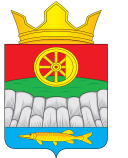 КРУТОЯРСКИЙ СЕЛЬСКИЙ СОВЕТ ДЕПУТАТОВУЖУРСКОГО РАЙОНА КРАСНОЯРСКОГО КРАЯ РЕШЕНИЕ25.02.2020                                         с. Крутояр                                           42-137рО внесении изменений и дополнений в Решениеот 25.11.2019 № 39-118р «О налоге на имуществофизических лиц на территории Крутоярского сельсовета» В соответствии с главой 32 Налогового кодекса Российской Федерации,Федеральным законом от 06.10.2003 № 131-ФЗ «Об общих принципах организации местного самоуправления  в Российской Федерации», Законом Красноярского края от 01.11.2018 № 6-2108 «Об установлении единой даты начала применения на территории Красноярского края порядка определения налоговой базы по налогу на имущество физических лиц исходя из кадастровой стоимости объектов налогообложения»Крутоярский сельский Совет депутатов РЕШИЛ:Внести в Решение от 25.11.2019 № 39-118р «О налоге на имущество физических лиц на территории Крутоярского сельсовета» следующие изменения и дополнения:Во втором столбце пункта 2 таблицы Решения слова «абзацем вторым пунктом 10» заменить словами «абзацем вторым пункта 10 статьи 378.2 Налогового кодекса РФ».2. Настоящее решение вступает в силу в день, следующий за днем его официального опубликования в газете «Крутоярские Вести».Председатель  Крутоярского	сельского Совета депутатов В.С. Зеленко ________________Глава Крутоярского сельсоветаЕ.В. Можина ______________